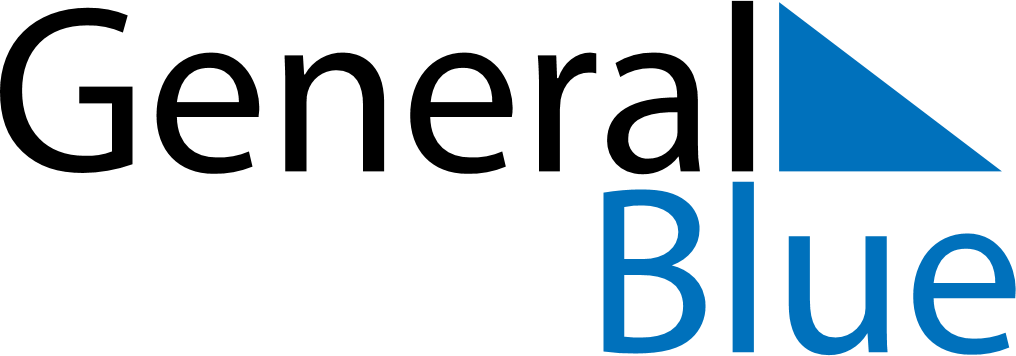 January 2024January 2024January 2024January 2024January 2024January 2024Uddevalla, Vaestra Goetaland, SwedenUddevalla, Vaestra Goetaland, SwedenUddevalla, Vaestra Goetaland, SwedenUddevalla, Vaestra Goetaland, SwedenUddevalla, Vaestra Goetaland, SwedenUddevalla, Vaestra Goetaland, SwedenSunday Monday Tuesday Wednesday Thursday Friday Saturday 1 2 3 4 5 6 Sunrise: 9:00 AM Sunset: 3:29 PM Daylight: 6 hours and 29 minutes. Sunrise: 9:00 AM Sunset: 3:31 PM Daylight: 6 hours and 30 minutes. Sunrise: 8:59 AM Sunset: 3:32 PM Daylight: 6 hours and 32 minutes. Sunrise: 8:59 AM Sunset: 3:34 PM Daylight: 6 hours and 34 minutes. Sunrise: 8:58 AM Sunset: 3:35 PM Daylight: 6 hours and 36 minutes. Sunrise: 8:58 AM Sunset: 3:37 PM Daylight: 6 hours and 38 minutes. 7 8 9 10 11 12 13 Sunrise: 8:57 AM Sunset: 3:38 PM Daylight: 6 hours and 41 minutes. Sunrise: 8:56 AM Sunset: 3:40 PM Daylight: 6 hours and 43 minutes. Sunrise: 8:55 AM Sunset: 3:42 PM Daylight: 6 hours and 46 minutes. Sunrise: 8:54 AM Sunset: 3:43 PM Daylight: 6 hours and 49 minutes. Sunrise: 8:53 AM Sunset: 3:45 PM Daylight: 6 hours and 51 minutes. Sunrise: 8:52 AM Sunset: 3:47 PM Daylight: 6 hours and 54 minutes. Sunrise: 8:51 AM Sunset: 3:49 PM Daylight: 6 hours and 57 minutes. 14 15 16 17 18 19 20 Sunrise: 8:50 AM Sunset: 3:51 PM Daylight: 7 hours and 1 minute. Sunrise: 8:49 AM Sunset: 3:53 PM Daylight: 7 hours and 4 minutes. Sunrise: 8:47 AM Sunset: 3:55 PM Daylight: 7 hours and 7 minutes. Sunrise: 8:46 AM Sunset: 3:57 PM Daylight: 7 hours and 11 minutes. Sunrise: 8:44 AM Sunset: 3:59 PM Daylight: 7 hours and 14 minutes. Sunrise: 8:43 AM Sunset: 4:01 PM Daylight: 7 hours and 18 minutes. Sunrise: 8:41 AM Sunset: 4:04 PM Daylight: 7 hours and 22 minutes. 21 22 23 24 25 26 27 Sunrise: 8:40 AM Sunset: 4:06 PM Daylight: 7 hours and 25 minutes. Sunrise: 8:38 AM Sunset: 4:08 PM Daylight: 7 hours and 29 minutes. Sunrise: 8:36 AM Sunset: 4:10 PM Daylight: 7 hours and 33 minutes. Sunrise: 8:35 AM Sunset: 4:13 PM Daylight: 7 hours and 37 minutes. Sunrise: 8:33 AM Sunset: 4:15 PM Daylight: 7 hours and 41 minutes. Sunrise: 8:31 AM Sunset: 4:17 PM Daylight: 7 hours and 46 minutes. Sunrise: 8:29 AM Sunset: 4:19 PM Daylight: 7 hours and 50 minutes. 28 29 30 31 Sunrise: 8:27 AM Sunset: 4:22 PM Daylight: 7 hours and 54 minutes. Sunrise: 8:25 AM Sunset: 4:24 PM Daylight: 7 hours and 59 minutes. Sunrise: 8:23 AM Sunset: 4:27 PM Daylight: 8 hours and 3 minutes. Sunrise: 8:21 AM Sunset: 4:29 PM Daylight: 8 hours and 7 minutes. 